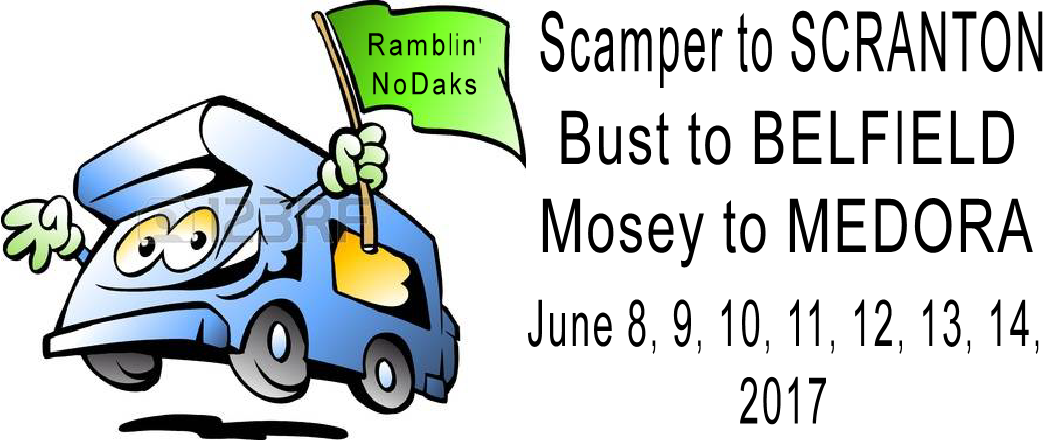 We will be parking at Meier’s shop west of Scranton. (8609 136th Ave SW, Scranton).  This is located 3 miles W of Scranton or 10 miles E of Bowman on Hwy US 12.  The best route from Dickinson is to go S on Hwy 22 to Hwy 12.There will be a limited amount of 20-amp electricity and rural water available.  If you want electricity, you MUST bring at least a 100’ extension cord.--------------------------------------------------------------------------------------------------------------------------------------------------Rally Registration:  PLEASE SEND IN YOUR REGISTRATION BY May 31st!Name:  _____________________________________________________________________Rally Fee – per coach	--------------------------------------------------------------	$5.003 breakfasts in Scranton - $9.00 X ________ people	= --------------------	____________Saturday night supper – $15.00 X ________ people = ---------------------	____________Mon supper and Wed breakfast (in Belfield) - $9.00 X _________ = --	____________Total --------------------------------------------------------------------------------------    	____________Please make checks payable to:  Ramblin’ NoDaksPlease mail to:  	John and Pam Meier9605 133rd Ave SWScranton, ND  58653